SDC 6.  Prediction-corrected visual predictive check. A total of 1,000 simulations were performed. The dashed lines represent the 97·5th and 2·5th percentiles for the observed data, while the middle solid line is the median. The shaded areas represent the 95% simulated prediction interval. The closed black circles are the observed data for all study subjects. 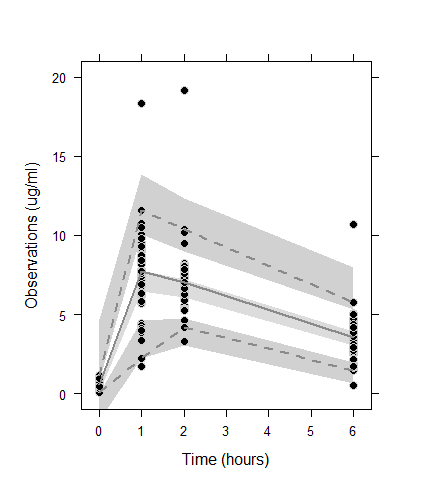 